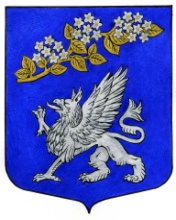 ГЛАВАВНУТРИГОРОДСКОГО МУНИЦИПАЛЬНОГО ОБРАЗОВАНИЯ 
ГОРОДА ФЕДЕРАЛЬНОГО ЗНАЧЕНИЯ САНКТ-ПЕТЕРБУРГА 
МУНИЦИПАЛЬНЫЙ ОКРУГ ПРАВОБЕРЕЖНЫЙПОСТАНОВЛЕНИЕ11 января 2022 г.	№ 1О создании комиссии по противодействию коррупции в органах местного самоуправления внутригородского муниципального образования города федерального значения Санкт-Петербурга муниципальный округ ПравобережныйВ соответствии с решением муниципального совета от 10.03.2016 № 15 
«Об утверждении Положения о Комиссии по противодействию коррупции в органах местного самоуправления МО Правобережный»ПОСТАНОВЛЯЮ:Создать комиссию по противодействию коррупции в органах местного самоуправления внутригородского муниципального образования города федерального значения  Санкт-Петербурга муниципальный округ Правобережный в следующем составе:председатель комиссии – заместитель главы муниципального образования, исполняющего полномочия председателя муниципального совета, Дудник Е.А.;заместитель председателя комиссии – заместитель главы местной администрации Новошеня Н.М.;члены комиссии:руководитель аппарата муниципального совета Меньшикова Т.С.;руководитель отдела благоустройства и потребительского рынка Небогова О.П.;главный специалист местной администрации Брудова Ю.С.;секретарь комиссии – главный специалист муниципального совета Антонова И.В.Признать утратившим силу постановление главы муниципального образования от 27.01.2020 № 3 «О составе Комиссии по противодействию коррупции в органах местного самоуправления МО Правобережный».Настоящее распоряжение вступает в силу с момента его подписания.Контроль за исполнением настоящего распоряжения оставляю за собой.Глава муниципального образования,исполняющий полномочия председателя муниципального совета							               Н.Н. Беляев